Week 5 Lesson 1The Bombardier beetleAim:  Explore an aspect of chemistry found in an organism which is being researched by scientists.Keywords:  catalyst, chemical reaction, evolution, exothermicStarter activityScientist — who’s who?Match the scientist with their areas of research and other achievements.Main activitiesCharles Darwin and the Bombardier beetleThe following activities are on the PowerPoint ‘The Bombardier Beetle’:The story of Charles Darwin’s encounter with a Bombardier beetleSequence the possible stages of evolution of the Bombardier beetle’s defence mechanismPractical – exothermic reaction.Plenary activityHaikuStudents sum up the lesson or part of the lesson by writing a three line Haiku.The first line should have 5 syllables, the second 7 and the third 5.  Subjects could be Darwin, bombardier beetle, exothermic reactions, catalysts.E.g.	Charlie learnt one truthwhen out hunting for beetles.Bug in mouth - no fun!DifferentiationStudents who need support could be given a selection of words with syllables counted or marked by dots.Week 5 homework activityThis task is in preparation for lessons next week on artificial photosynthesis.  Students are asked to produce a PowerPoint which will be shown in the lesson next week.  Assign each student a task or ask them to choose one.  Tell them that the PowerPoints that they create will be shown in class the following week.Design a PowerPoint presentation which shows the substances that are involved in photosynthesis.  Use a maximum of six slides.Design a PowerPoint presentation which describes the process of photosynthesis.  You are allowed to use mathematical symbols, three words only and a maximum of three slides.Design a PowerPoint presentation which explains photosynthesis cryptically.  Think of clues which Sherlock Holmes might decipher to give each part of the process.  Use a maximum of six slides.Starter 1Who’s who? — Teaching notes and answersThis is a tiny snapshot of scientists that students may have heard of, both historical and contemporary.  For further information about inspirational scientists see the following links:For influential women scientists both historical and contemporary see this article from The Independent: www.independent.co.uk/news/science/women-in-science-pioneers-blaze-path-for-others-1924794.htmlThe Life Scientific programme from Radio 4 has lots of interviews with current scientists: www.bbc.co.uk/programmes/b015sqc7The Royal Society webpage Inspiring Scientists: Diversity in British Science, records the life stories of 10 British scientists with minority ethnic heritage: royalsociety.org/policy/projects/leading-way-diversity/inspiring-scientists/The Royal Society of Chemistry has a series of short videos which ask inspirational scientists working in chemistry what motivated them to study chemistry: www.rsc.org/learn-chemistry/collections/faces-of-chemistry/inspirational-chemistsWho’s who?Use the information to match the scientist to their area of research and achievements.Main 2The Bombardier beetle – PowerPoint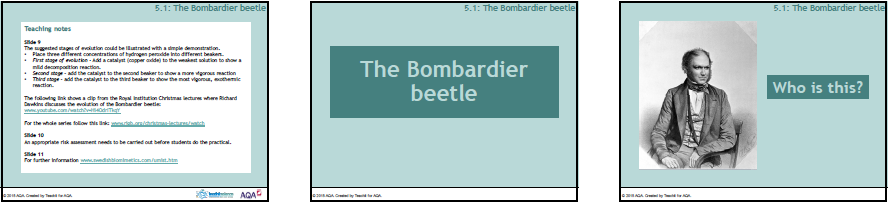 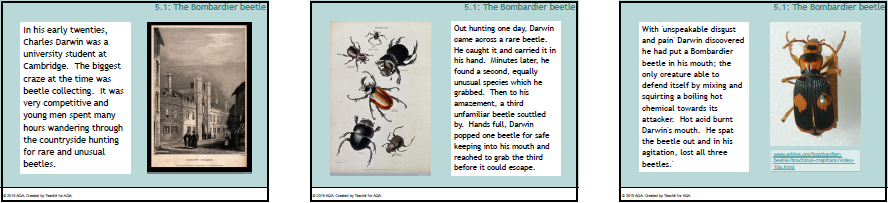 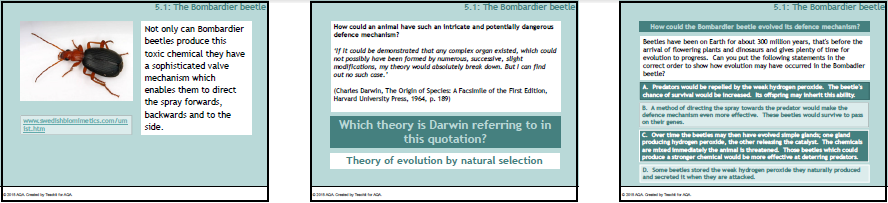 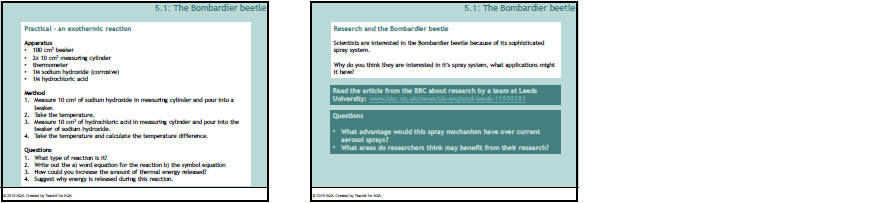 Week 5 homeworkPreparation for photosynthesisChoose one of the following tasksDesign a PowerPoint presentation which shows the substances that are involved in photosynthesis.  Use a maximum of six slides.Design a PowerPoint presentation which describes the process of photosynthesis.  You are allowed to use mathematical symbols, three words only and a maximum of three slides.Design a PowerPoint presentation which explains photosynthesis cryptically.  Think of clues which Sherlock Holmes might decipher to give each part of the process.  Use a maximum of six slides.Week 5 homeworkPreparation for photosynthesisChoose one of the following tasksDesign a PowerPoint presentation which shows the substances that are involved in photosynthesis.  Use a maximum of six slides.Design a PowerPoint presentation which describes the process of photosynthesis.  You are allowed to use mathematical symbols, three words only and a maximum of three slides.Design a PowerPoint presentation which explains photosynthesis cryptically.  Think of clues which Sherlock Holmes might decipher to give each part of the process.  Use a maximum of six slides.Caroline Herschelborn 1750 died 1848Astronomy – discovered 8 comets and catalogued star clustersThe first female scientist to be paid a salaryStephen Hawkingborn 1942Cosmology and theoretical physics, author of A brief history of timeDr Maggie Aderin-Pocock, MBEborn 1968Space science, optical instrumentationPresenter of the  The Sky at Night, MBE awarded 2009Baroness Susan Greenfield, CBEborn 1950Professor of Synaptic Pharmacology at Oxford UniversityMember of the House of lordsRosalind Franklinborn 1920 died 1958X-ray crystallography, important contribution to understanding of DNA structure in the 1950s.Brian Cox, OBEborn 1968Professor of Particle Physics at University of ManchesterWriter, TV presenter and keyboard player for 80s pop group D:ReamAlice Robertsborn 1973Clinical anatomist and Professor of Public Engagement in Science at the University of BirminghamWriter and TV presenter. Peter Higgsborn 1929Proposed the existence of a particle called Higgs boson; Nobel prize in Physics 2013Dorothy Hodgkinborn 1910 died 1994Biochemistry and protein crystallography – discovered the structure of penicillin and vitamin B12: Nobel Prize for Chemistry 1964Isaac Newtonborn 1643 died 1727Physics and mathematics, discovered laws of gravity and motionScientistAreas of research and some achievementsCaroline Herschelborn 1750 died 1848Space science, optical instrumentationPresenter of the The Sky at Night, MBE awarded 2009Stephen Hawkingborn 1942Professor of Synaptic Pharmacology at Oxford UniversityMember of the House of lordsDr Maggie Aderin-Pocock, MBEborn 1968Cosmology and theoretical physics, author of A brief history of timeBaroness Susan Greenfield, CBEborn 1950Clinical anatomist and Professor of Public Engagement in Science at the University of BirminghamWriter and TV presenter.Rosalind Franklinborn 1920died 1958Proposed the existence of a particle called Higgs boson; Nobel prize in Physics 2013Brian Cox, OBEborn 1968Biochemistry and protein crystallography – discovered the structure of penicillin and vitamin B12: Nobel Prize for Chemistry 1964Alice Robertsborn 1973Physics and mathematics, discovered laws of gravity and motionPeter Higgsborn 1929X-ray crystallography, important contribution to understanding of DNA structure in the 1950s.Dorothy Hodgkinborn 1910 died 1994Professor of Particle Physics at University of ManchesterWriter, TV presenter and keyboard player for 80s pop group D:ReamIsaac Newtonborn 1643 died 1727Astronomy – discovered 8 comets and catalogued star clustersThe first female scientist to be paid a salary